PROTOKÓŁ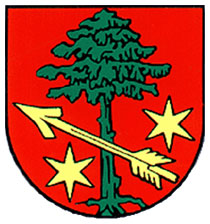 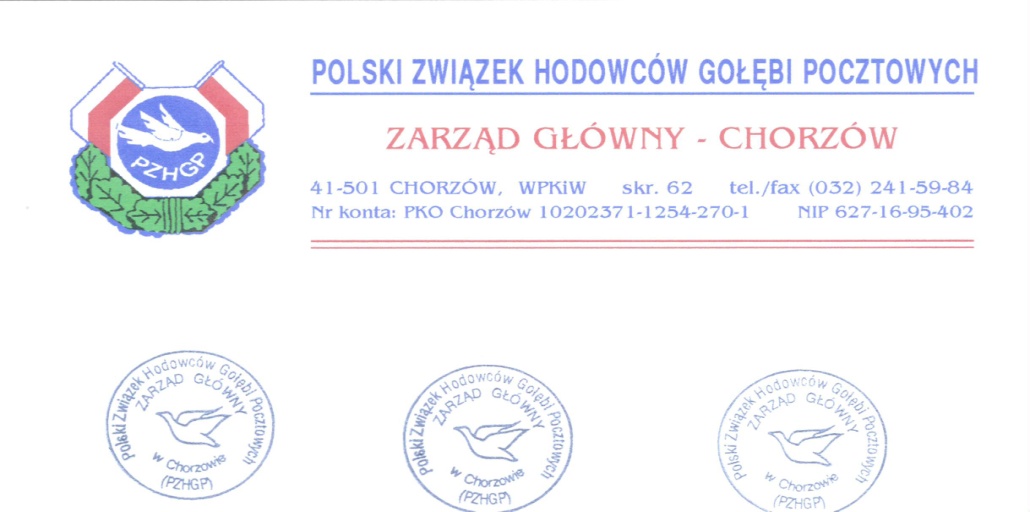 Na okoliczność przekroczenia limitu czasowego 2 minut wydruku listy startowej po zakończeniu wkładania gołębi danego hodowcyOddział 0259 MosznaSekcja ___________________________Pkt wkładań ___________________________Data koszowania:                   _____-_____-2019Nazwa lotu:                             ___________________________Nazwisko i imię hodowcy:    ___________________________Uzasadnienie przekroczenia limitu czasowego 2 minut wydruku listy startowej po zakończeniu koszowania:____________________________________________________________________________________________________________________________________________________________________________________________________________________________________________________________________Podpisy członków komisji wkładaniowej:____________________________________________________________________  __________________________________